											ПРОЕКТ № 7 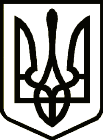 УкраїнаНОВГОРОД – СІВЕРСЬКА МІСЬКА РАДАЧЕРНІГІВСЬКОЇ ОБЛАСТІ(сорок перша сесія VII скликання)РІШЕННЯ    грудня 2018 року                                                                                            № Про затвердження Програми підтримки державної установи «Новгород-Сіверська установа виконання покарань (№31)» на 2019 рікВідповідно до Конституції України, Закону України «Про попереднє ув’язнення», Кримінально-виконавчого кодексу України, Закону України від 23.06.2005 №2713-ІV «Про державно-виконавчу службу України», враховуючи клопотання державної установи «Новгород-Сіверська установа виконання покарань (№31)»,  керуючись пунктом 22 частини 1 статті 26 Закону України «Про місцеве самоврядування в Україні»,  міська рада В И Р І Ш И Л А:1. Затвердити Програму підтримки державної установи «Новгород-Сіверська установа виконання покарань (№31)» на 2019 рік (далі - Програма), що додається. 2. Фінансовому управлінню міської ради забезпечити фінансування даної Програми у 2019 році при наявності вільного залишку та перевиконання дохідної частини міського бюджету.3. Державній установі «Новгород-Сіверська установа виконання покарань (№31)» забезпечити виконання заходів щодо реалізації Програми в межах бюджетних надходжень та про хід виконання Програми проінформувати міську раду.4. Контроль за виконанням рішення покласти на постійну комісію міської ради з питань планування, бюджету та комунальної власності.Міський голова                                       		    	                     О. Бондаренко Проект рішення підготував:Завідувач сектору  з питань надзвичайних ситуацій та цивільного захисту населення і територій міської ради        		             М. Нехом’яжПогоджено :Заступник міського головиз питань діяльності виконавчихорганів міської ради                                                                              О. Могильний			                   Керуючий справами виконавчого комітету міської ради							            Л. ТкаченкоНачальник юридичного відділу міської ради							            М. ШахуновЗаступник начальника фінансового управління - начальник бюджетного відділу міської ради							             Д. БиковаНачальник відділу економічного розвитку, торгівлі, інвестицій та комунального майна                                        І. Пузирейміської радиСекретар міської ради              			            		   Ю. ЛакозаНадіслати:- заступник міського голови з питань діяльності виконавчих органів міської ради – 1 прим.;- сектор  з питань надзвичайних ситуацій та цивільного захисту населення і територій 	міської ради – 1 прим.;- відділ бухгалтерського обліку, планування та звітності  міської ради – 1 прим.;- фінансове управління	міської ради – 1 прим.